Completa le frasi che dicono il cavaliere ed il furfante.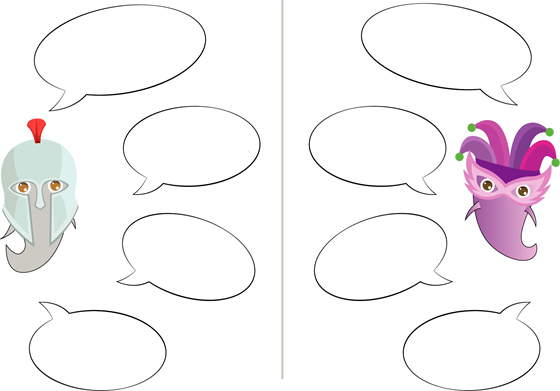 Dal predicato alla forma scritta.Il cavallo è un animaleANIMALE (cavallo)VERO